Для опрацювання 16.03-03.04                                                                                                                                   Klasse 8bУвага!  Письмові завдання виконуємо та відправляємо   на електронну адресу   simonenkolyuda@ukr.net               завдання 1 -  до  25.03,   завдання 2  - до 3.04             Thema : Kleider machen Leute. Ist Mode wichtig für unser Leben? Завдання 1Опрацюй  у Anhang 1/додатку 1    завдання 1, 2,3. У завданні 3 виконай наступне: опрацюй тексти, спиши всі п'ять текстів та підкресли в них прикметник з іменником ( тема : відмінювання прикметників, ст. 102 підручника), наприклад  ein bunter Schal  а потім випиши 6 таких словосполучень і переклади (всі три завдання письмово в зошит!)виконай завдання у  Anhang 2: опрацюй тексти,  склади 6 запитань, три на вибір тексти спиши  та  переклади письмовоопрацюй відео про підрядні з'ясувальні речення зі сполучником  dass (що)   https://www.youtube.com/watch?v=UB0jMgUDrNkопрацюй текст і виконай Üb.21-22, S.95-96 (письмово)Thema: Essen und Trinken. Wohin gehen wir essen?Завдання 2опрацюй відео №1  Essen – Guten Appetit!  та дай повні відповіді на запитання, використовуючи слова з довідки ( див. Übung 1 в   Arbeitsblatt – бланк для роботи над завданнями)виконай Üb.1, S.104 (підручник)опрацюй відео №2  та повтори вживання питання     Wohin?, прийменника in та іменникик в   Nomitativ  і  Akkusativ  Üb.4, S.105 (усно) +S.120опрацюй відео №3  та повтори вживання питання     Wo?, прийменника in та іменникик в   Nomitativ  і  Dativ + Üb.5, S.106 (усно) +S.120виконай  Üb.22, S.114 (письмово), слова з Übung 20 у словникпереглянь відео №4 , випиши  та переклади нові дієслова, подані в   Invinitiv,   н-д  waschen – мити виконай діалог з Anhang 3 (у зошит)                                                Kinderlied   Essen- Guten Appetit!            1)      https://www.youtube.com/watch?v=96Y1zP6Lj34           Wohin +  in  +  Akk.                                  2)     https://www.youtube.com/watch?v=snwuSoFWfPk&t=221s     Wo +  in  +  Dat.                                        3)     https://www.youtube.com/watch?v=XzP6o5RyVPkEssen in Deutschland: Einkaufen und Kochen                                        4) https://www.youtube.com/watch?v=_6Tz_ttbvRk                                                             Повторити  Порядок слів у простому  реченні             https://www.youtube.com/watch?v=8YHotzYYpNo&t=136s Дієслова,  відмінювання дієслів                https://www.youtube.com/watch?v=mGeeeqylbAk&t=31sУвага! Виконати письмові роботи та надіслати для перевірки можна: у зошиті, а фото роботи відправити на електронну адресу або надрукувати у Word   та надіслати                                                                                                                                                                                                                                                                                                                 ArbeitsblattÜbung  1Antworte auf die Fragen.Was macht Karlchen?Wie viele Personen sind in der Familie?Was haben alle?Wie heißt der Hund?Was tut  Bello in den Topf?Wie heißen die Geschwister?Was mag die Familie?Wann ist für die Familie ein besonderer Tag?                                                                                                                                                    Anhang  1
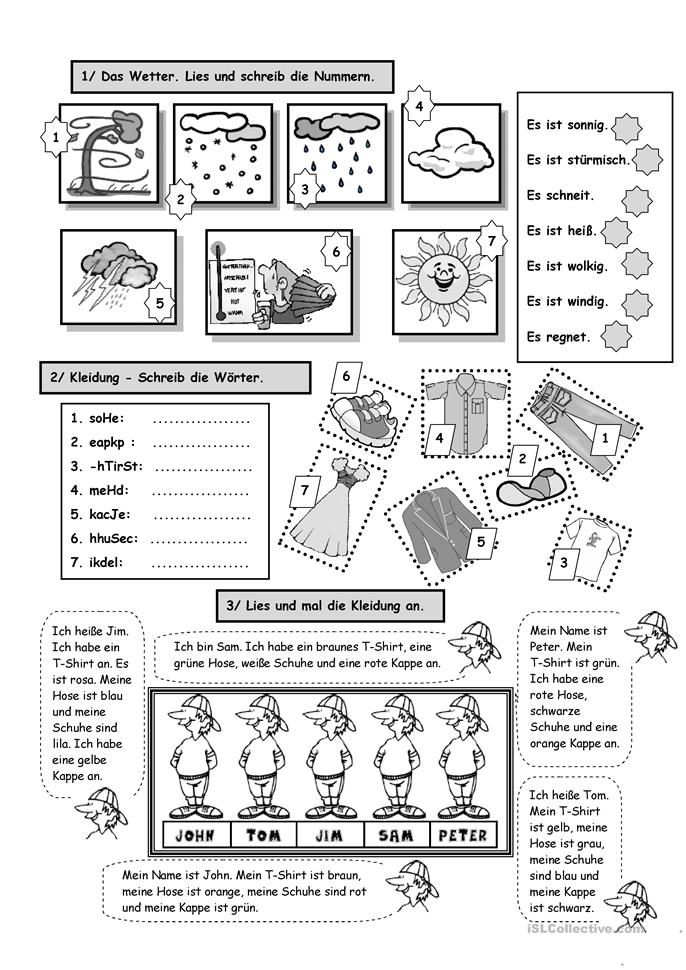 Anhang  2
    Anhang 3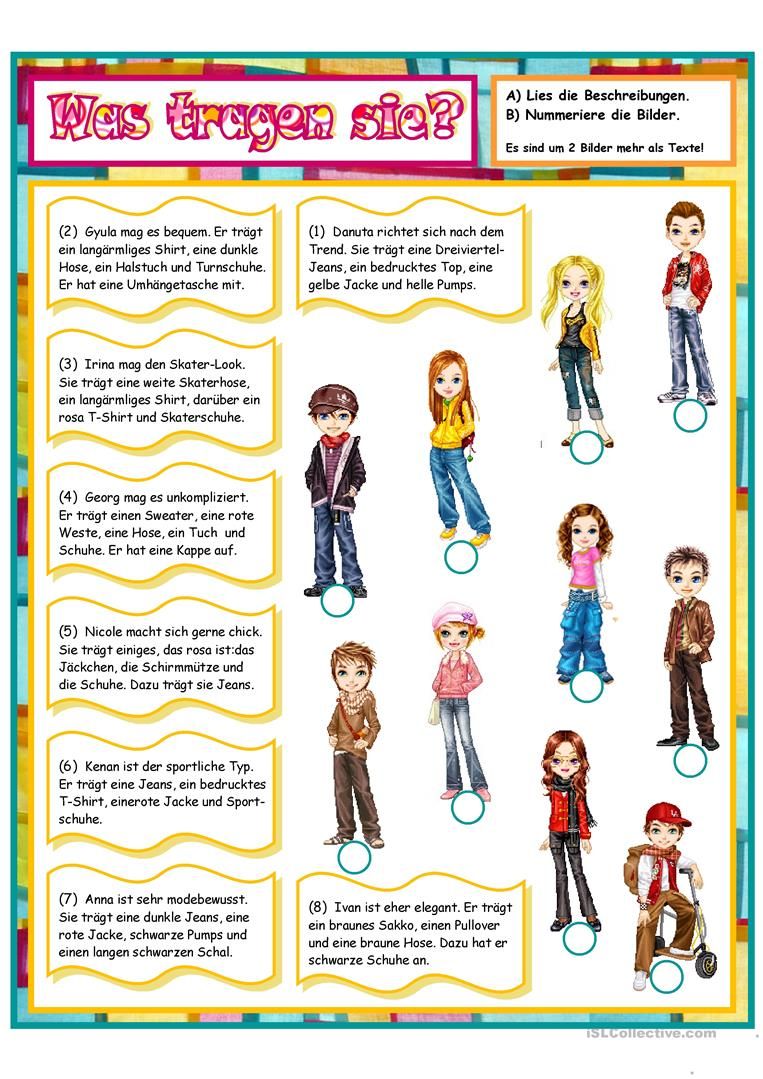 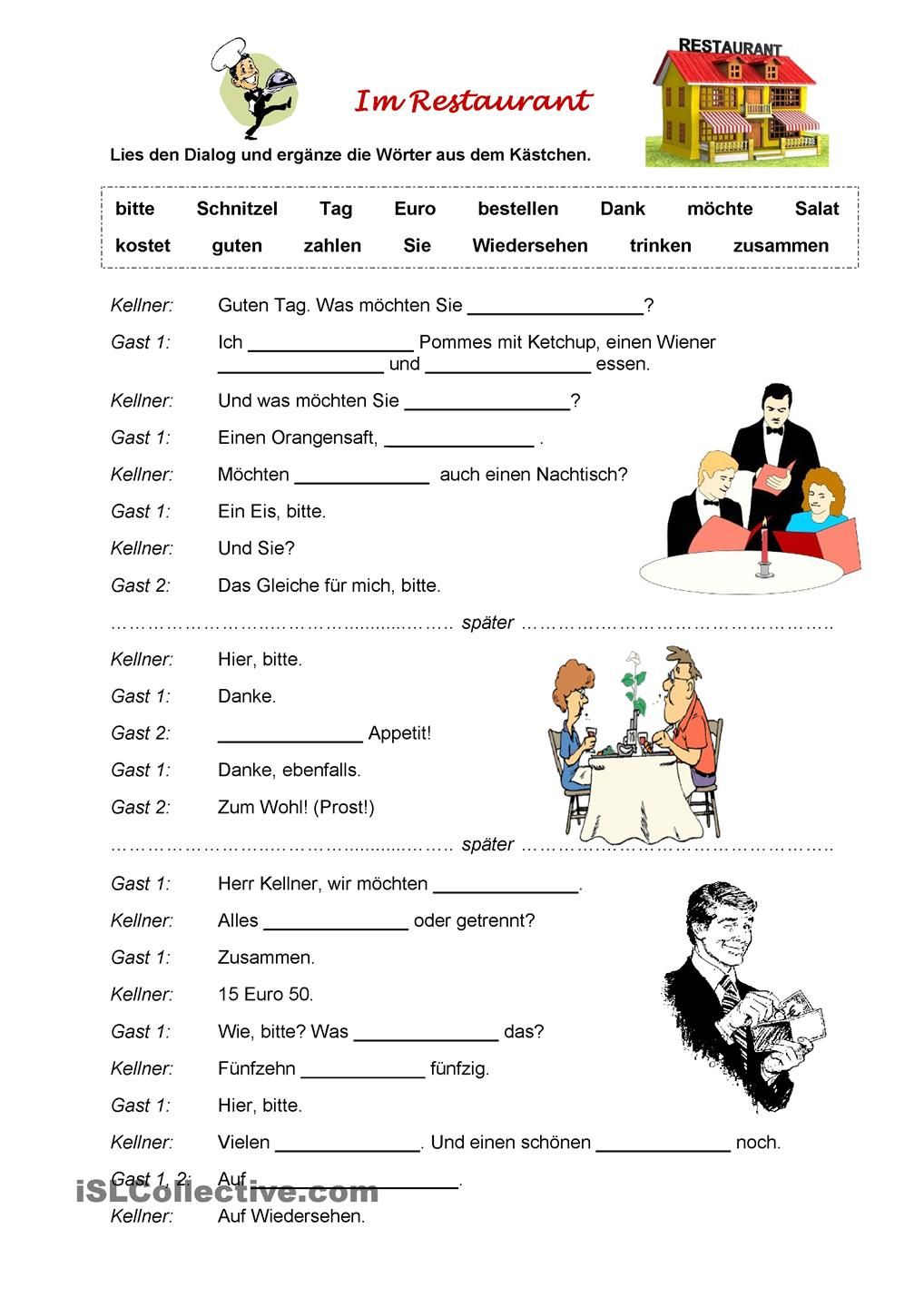 Karlchen               ein Schuh                heute                 Hunger              kochenBello                  Hundefutter              Frieda                 Kräuter             KnochenNudeln               Tomatensouse         vier